МИНИСТР ОБРАЗОВАНИЯ МОСКОВСКОЙ ОБЛАСТИПРИКАЗот 11 сентября 2023 г. N ПР-153ОБ ОБЩЕСТВЕННОМ СОВЕТЕ ПО ВОПРОСАМ ОБЩЕСТВЕННОЙ ЭКСПЕРТИЗЫДОПОЛНИТЕЛЬНЫХ ОБЩЕРАЗВИВАЮЩИХ ПРОГРАММ В МОСКОВСКОЙ ОБЛАСТИВ целях реализации мероприятий федерального проекта "Успех каждого ребенка" национального проекта "Образование", утвержденного протоколом президиума Совета при Президенте Российской Федерации по стратегическому развитию и национальным проектам от 24.12.2018 N 16, в соответствии с федеральными законами от 29.12.2012 N 273-ФЗ "Об образовании в Российской Федерации", от 21.07.2014 N 212-ФЗ "Об основах общественного контроля в Российской Федерации", Концепцией развития дополнительного образования детей до 2030 года, утвержденной распоряжением Правительства Российской Федерации от 31.03.2022 N 678-р, приказом Министерства просвещения Российской Федерации от 03.09.2019 N 467 "Об утверждении Целевой модели развития региональных систем дополнительного образования детей", Законом Московской области N 130/2015-ОЗ "Об отдельных вопросах осуществления общественного контроля в Московской области", постановлениями Правительства Московской области от 07.02.2014 N 41/2 "Об утверждении Положения о Министерстве образования Московской области", от 30.07.2019 N 460/25 "О персонифицированном учете и системе персонифицированного финансирования дополнительного образования детей в Московской области", распоряжением Министерства образования Московской области от 31.08.2023 N Р-900 "Об организации работы в рамках реализации персонифицированного учета и системы персонифицированного финансирования дополнительного образования детей в Московской области" (далее - распоряжение N Р-900) приказываю:1. Создать Общественный совет по вопросам общественной экспертизы дополнительных общеразвивающих программ в Московской области (далее - Общественный совет).2. Утвердить прилагаемые:положение об Общественном совете по вопросам общественной экспертизы дополнительных общеразвивающих программ в Московской области;состав Общественного совета по вопросам общественной экспертизы дополнительных общеразвивающих программ в Московской области.3. Региональному модельному центру дополнительного образования детей государственного бюджетного образовательного учреждения дополнительного образования Московской области "Областной центр развития дополнительного образования и патриотического воспитания детей и молодежи":1) организовать взаимодействие с Общественным советом;2) осуществлять информационное сопровождение и организационно-техническое обеспечение деятельности Общественного совета.4. Общественному совету обеспечить рассмотрение на заседаниях Общественного совета результатов независимой оценки качества дополнительных общеразвивающих программ (общественной экспертизы) на соответствие Требованиям к условиям и порядку оказания государственной услуги "Реализация дополнительных общеразвивающих программ", утвержденным распоряжением N Р-900, и требованиям к условиям и порядку оказания муниципальной услуги "Реализация дополнительных общеразвивающих программ", утверждаемым органами местного самоуправления муниципальных образований Московской области.5. Управлению воспитания и дополнительного образования детей обеспечить размещение настоящего приказа на официальном сайте Министерства образования Московской области в информационно-телекоммуникационной сети "Интернет" (www.mo.mosreg.ru).6. Контроль за выполнением настоящего приказа возложить на первого заместителя министра образования Московской области Охрименко А.В.Министр образованияМосковской областиИ.М. БронштейнУтвержденоприказом министра образованияМосковской областиот 11 сентября 2023 г. N ПР-153ПОЛОЖЕНИЕОБ ОБЩЕСТВЕННОМ СОВЕТЕ ПО ВОПРОСАМ ОБЩЕСТВЕННОЙ ЭКСПЕРТИЗЫДОПОЛНИТЕЛЬНЫХ ОБЩЕРАЗВИВАЮЩИХ ПРОГРАММ В МОСКОВСКОЙ ОБЛАСТИI. Общие положения1. Общественный совет по вопросам общественной экспертизы дополнительных общеразвивающих программ в Московской области (далее - Общественный совет) является постоянно действующим консультативно-совещательным органом.2. Общественный совет обеспечивает взаимодействие граждан, общественных объединений и иных некоммерческих организаций по вопросам проведения независимой оценки качества дополнительных общеразвивающих программ (общественной экспертизы) (далее - НОК) на соответствие Требованиям к условиям и порядку оказания государственной услуги "Реализация дополнительных общеразвивающих программ", утвержденным распоряжением Министерства образования Московской области от 31.08.2023 N Р-900 "Об организации работы в рамках реализации персонифицированного учета и системы персонифицированного финансирования дополнительного образования детей в Московской области" (далее - распоряжение N Р-900), и требованиям к условиям и порядку оказания муниципальной услуги "Реализация дополнительных общеразвивающих программ", утверждаемым органами местного самоуправления муниципальных образований Московской области.3. Организационно-техническое обеспечение деятельности Общественного совета осуществляется Региональным модельным центром дополнительного образования детей государственного бюджетного образовательного учреждения дополнительного образования Московской области "Областной центр развития дополнительного образования и патриотического воспитания детей и молодежи (далее - РМЦ).4. В своей деятельности Общественный совет руководствуется законодательством Российской Федерации, законодательством Московской области, а также настоящим Положением.5. Решения Общественного совета носят рекомендательный характер.6. Члены Общественного совета осуществляют свою деятельность на общественных началах и на безвозмездной основе.II. Задачи и права Общественного совета7. Задачи Общественного совета:1) рассмотрение на заседаниях Общественного совета итогового документа (заключения), подготовленного РМЦ по результатам НОК;2) направление в РМЦ решения Общественного совета об утверждении итогового документа (заключения) либо направление итогового документа (заключения) на доработку в РМЦ;3) подготовка и направление в РМЦ предложений по совершенствованию дополнительного образования в Московской области, в том числе на основании результатов НОК (при наличии).8. Общественный совет имеет право:1) приглашать на заседания Общественного совета представителей Министерства образования Московской области, а также заинтересованных представителей центральных исполнительных органов Московской области, государственных органов Московской области (далее совместно - государственные органы), органов местного самоуправления муниципальных образований Московской области (далее - ОМС), общественных организаций, иных организаций и учреждений, специалистов и экспертов в сфере образования;2) направлять запросы в государственные органы, ОМС, организации и учреждения;3) информировать жителей Московской области о результатах рассмотрения итоговых документов (заключений) по результатам НОК.III. Структура Общественного совета9. Общественный совет формируется из числа представителей общественных организаций, общественных объединений, научных, образовательных и иных организаций, сотрудников и руководителей учреждений дополнительного образования детей различных типов и видов.10. В состав общественного совета не могут входить лица, замещающие государственные должности, должности государственной гражданской службы и лица, замещающие муниципальные должности и должности муниципальной службы.11. Состав Общественного совета утверждается приказом министра образования Московской области.12. Состав Общественного совета утверждается сроком на 2 года. При формировании Общественного совета на новый срок осуществляется изменение не менее трети его состава.В случае замены члена Общественного совета полномочия нового члена Общественного совета действуют до истечения срока формирования Общественного совета.13. В состав Общественного совета входит председатель Общественного совета, заместитель председателя Общественного совета, секретарь Общественного совета, члены Общественного совета.14. Председатель Общественного совета, заместитель председателя Общественного совета и секретарь Общественного совета избираются на первом организационном заседании Общественного совета открытым голосованием. Решение об избрании председателя Общественного совета, заместителя председателя Общественного совета и секретаря Общественного совета оформляется протоколом заседания Общественного совета.15. Председатель Общественного совета:1) определяет приоритетные направления деятельности Общественного совета, формирует его повестку, назначает дату заседания;2) руководит деятельностью Общественного совета;3) проводит заседания Общественного совета;4) контролирует реализацию решений Общественного совета;5) выступает с инициативой по изменению состава Общественного совета (при необходимости);6) подписывает протоколы заседаний и другие документы Общественного совета.16. Заместитель председателя Общественного совета:1) по поручению председателя Общественного совета председательствует на заседаниях в его отсутствие (отпуск, болезнь, иные уважительные причины);2) участвует в организации работы Общественного совета;3) вносит предложения по кандидатурам членов Общественного совета (при наличии).17. Для обеспечения деятельности Общественного совета назначается секретарь Общественного совета - представитель РМЦ.18. Секретарь Общественного совета:1) формирует повестку заседаний Общественного совета и представляет их на утверждение председателю;2) своевременно уведомляет членов Общественного совета о дате, времени, месте и повестке предстоящего заседания Общественного совета, направляет членам Общественного совета документы, необходимые для проведения НОК;3) организует текущую деятельность Общественного совета;4) осуществляет взаимодействие с Министерством образования Московской области, государственными органами, ОМС, организациями и учреждениями;5) обеспечивает подготовку информационно-аналитических материалов к заседанию по вопросам, включенным в повестку;6) обеспечивает подготовку протоколов заседаний Общественного совета, рассылку итоговых протоколов членам Общественного совета, а также их размещение на официальном сайте РМЦ в информационно-телекоммуникационной сети "Интернет";7) направляет в РМЦ решение Общественного совета об утверждении итогового документа (заключения) по результатам НОК либо направляет итоговый документ (заключение) на доработку в РМЦ в течение одного рабочего дня со дня проведения заседания Общественного совета;8) осуществляет делопроизводство Общественного совета, хранение документации Общественного совета;9) осуществляет иные полномочия по решению председателя Общественного совета и заместителя председателя Общественного совета.19. Члены общественного совета:1) участвуют в заседаниях и мероприятиях, проводимых Общественным советом, а также в подготовке материалов по рассматриваемым вопросам;2) рассматривают документы, представленные РМЦ для проведения НОК, высказывают свое мнение по существу обсуждаемых вопросов, замечания и предложения по проектам принимаемых решений и протоколу заседания Общественного совета;3) обладают равными правами при обсуждении вопросов и голосовании.20. Член Общественного совета вправе выйти из состава Общественного совета на основании письменного заявления.21. Член Общественного совета может быть исключен из состава Общественного совета по решению Общественного совета в случаях, если он не участвовал в работе Общественного совета более 6 месяцев непрерывно.III. Организация деятельности Общественного совета22. Основной формой деятельности Общественного совета являются заседания, которые проводятся по мере необходимости в очной или заочной (дистанционной) формах.23. Заседание считается правомочным при присутствии на нем не менее половины членов, включая секретаря Общественного совета.24. По решению Общественного совета может быть проведено внеочередное заседание, а также заседание в заочной форме (дистанционно) путем опросного голосования.25. Общественный совет в целях реализации возложенных на него задач может создавать экспертные и рабочие группы (комитеты, комиссии) в установленной сфере деятельности.26. Решение Общественного совета по рассмотренным вопросам считается принятым, если за него проголосовало большинство членов, присутствующих на заседании.27. При равенстве голосов председатель (в его отсутствие - заместитель председателя Общественного совета) имеет право решающего голоса.28. Решения Общественного совета оформляются в виде протоколов, которые подписывает председатель (в его отсутствие - заместитель председателя Общественного совета) и секретарь Общественного совета.29. Общественный совет обеспечивает открытость информации о заседаниях, обсуждаемых вопросах, принятых решениях через оперативное опубликование в открытых источниках информации, в том числе на официальном сайте РМЦ в информационно-телекоммуникационной сети "Интернет".Утвержденприказом министра образованияМосковской областиот 11 сентября 2023 г. N ПР-153СОСТАВОБЩЕСТВЕННОГО СОВЕТА ПО ВОПРОСАМ ОБЩЕСТВЕННОЙ ЭКСПЕРТИЗЫДОПОЛНИТЕЛЬНЫХ ОБЩЕРАЗВИВАЮЩИХ ПРОГРАММ В МОСКОВСКОЙ ОБЛАСТИ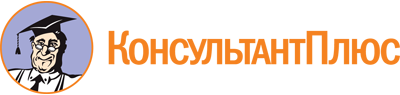 Приказ министра образования МО от 11.09.2023 N ПР-153
"Об Общественном совете по вопросам общественной экспертизы дополнительных общеразвивающих программ в Московской области"
(вместе с "Положением об Общественном совете по вопросам общественной экспертизы дополнительных общеразвивающих программ в Московской области")Документ предоставлен КонсультантПлюс

www.consultant.ru

Дата сохранения: 21.11.2023
 АкопянГаяне Арменовна-педагог дополнительного образования муниципального бюджетного общеобразовательного учреждения "Средняя общеобразовательная школа N 25" Сергиево-Посадского городского округа (по согласованию)АрабаджевИгорь Владимирович-первый вице-президент Региональной спортивной общественной организации "Федерация легкой атлетики Московской области" (по согласованию)ВалежеваСветлана Анатольевна-методист Регионального модельного центра дополнительного образования детей государственного бюджетного образовательного учреждения дополнительного образования Московской области "Областной центр развития дополнительного образования и патриотического воспитания детей и молодежи" (по согласованию)КовалевПавел Александрович-руководитель Московского областного регионального отделения Молодежной общероссийской общественной организации "Российские студенческие отряды" (по согласованию)ЛукошниковЕвгений Олегович-начальник штаба регионального отделения Всероссийского детско-юношеского движения "ЮНАРМИЯ" Московской области (по согласованию)МакеевЮрий Олегович-председатель Совета регионального отделения Общероссийского общественно-государственного движения детей и молодежи "Движение первых" Московской области (по согласованию)РаздорожнаяТатьяна Валериевна-руководитель художественного коллектива муниципального бюджетного учреждения дополнительного образования "Детско-юношеский центр "Галактика" городского округа Мытищи (по согласованию)РинчиноваЮлия Сергеевна-заведующий отделом повышения квалификации государственного автономного учреждения культуры Московской области "Московская губернская универсальная библиотека" (по согласованию)СилаевКирилл Александрович-заместитель директора муниципального учреждения культуры "Дом культуры им. Лепсе" городского округа Подольск (по согласованию)СоломенцеваТатьяна Эдуардовна-заместитель директора Муниципального общеобразовательного учреждения Дмитровская средняя общеобразовательная школа N 1 им. В.И. Кузнецова (по согласованию)ШехоринаЕкатерина Владимировна-директор муниципального автономного учреждения дополнительного образования Городского округа Балашиха "Детский технопарк "Кванториум" (по согласованию)ЯковлевДенис Евгеньевич-доцент кафедры методики воспитания и дополнительного образования государственного бюджетного образовательного учреждения высшего образования Московской области "Академия социального управления", кандидат педагогических наук (по согласованию)ЯрцеваЕлизавета Андреевна-муниципальный координатор Советников директоров по воспитанию и взаимодействию с детскими общественными объединениями городского округа Долгопрудный (по согласованию)